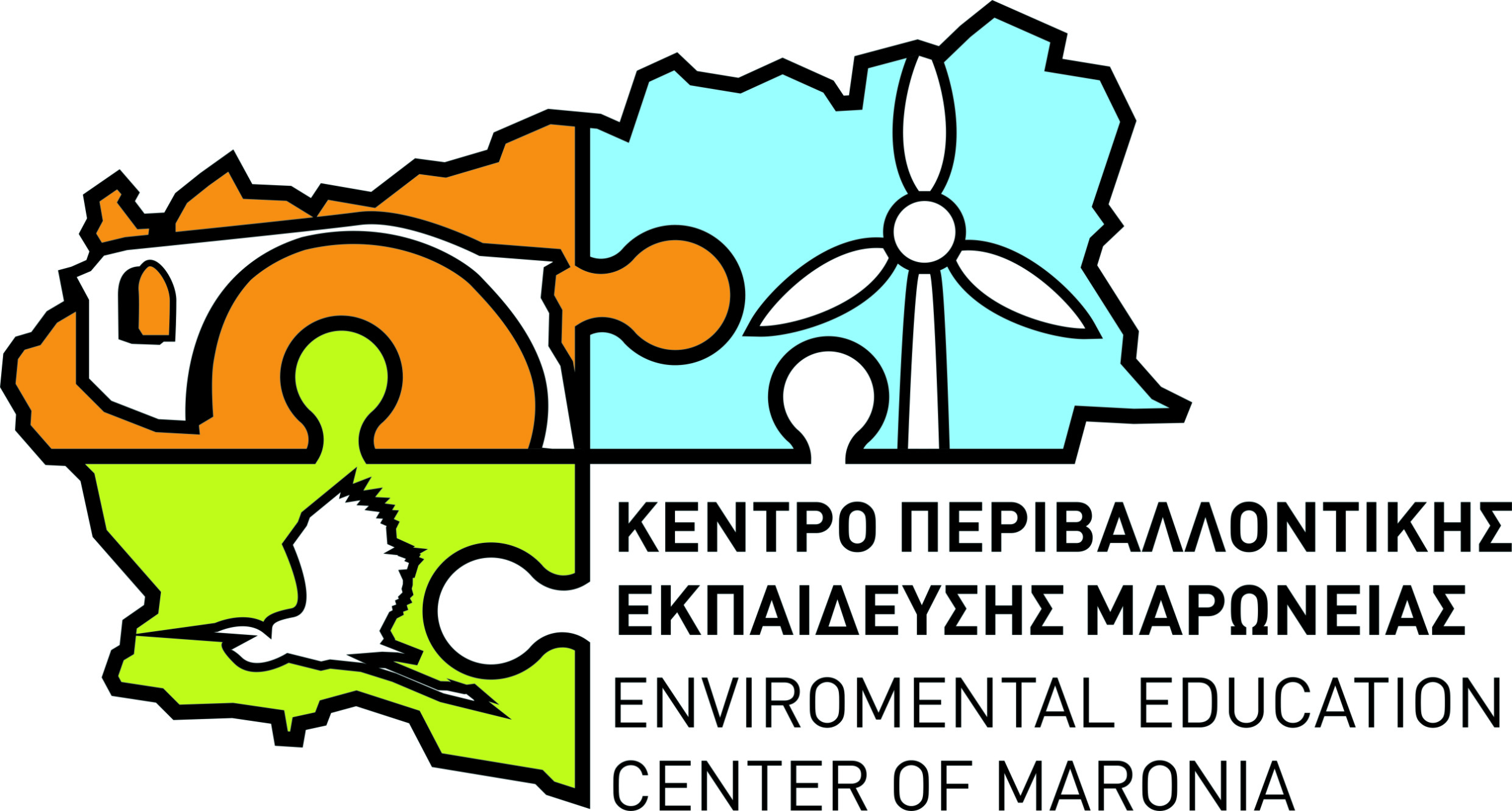 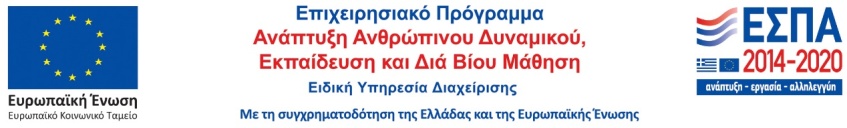 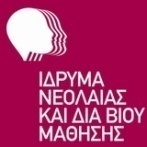 Η προσφορά ισχύει  έως 31/12/2018ΗΜΕΡΟΣ…………..    /    /2018Ο ΥΠΟΨΗΦΙΟΣ ΑΝΑΔΟΧΟΣ(σφραγίδα - υπογραφή)ΟΙΚΟΝΟΜΙΚΗ ΠΡΟΣΦΟΡΑ ΣΙΤΙΣΗΣ (ΔΕΚΑΤΙΑΝΟ)ΟΙΚΟΝΟΜΙΚΗ ΠΡΟΣΦΟΡΑ ΣΙΤΙΣΗΣ (ΔΕΚΑΤΙΑΝΟ)ΟΙΚΟΝΟΜΙΚΗ ΠΡΟΣΦΟΡΑ ΣΙΤΙΣΗΣ (ΔΕΚΑΤΙΑΝΟ)Α/ΑΓΕΥΜΑ (κατά άτομο)ΤΙΜΗ ΚΑΤΑ ΑΤΟΜΟ ΜΕ Φ.Π.Α.1Σάντουιτς (μία φέτα γαλοπούλα και μία φέτα κασέρι) και 1 νερό 